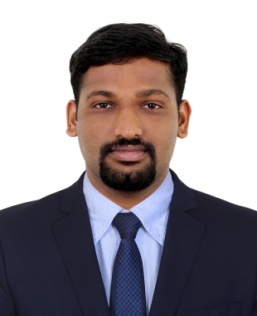 Sanooj PanickerInsurance Coordinator/Medical Coder+971 55-6383942 | sanoojet1990@gmail.com | Dubai | UAECAREER OBJECTIVE:Seeking a position in Hospital administration/Insurance field to utilize my skills and abilities. Aspiring to contribute and work in a mid-managerial position to share and enrich knowledge and experience. My greatest strength is multi tasking, Hardworking and Quick learning.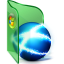 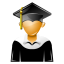   PROFESSIONAL CERTIFICATION: CERTIFIED MEDICAL CODER (Ongoing) in Al Talouk medical                         coding centrePROFESSIONAL EXPERIENCE: Biosytech Medical Laboratory (Sep 2013 to till present)DESIGNATION: Insurance Coordinator.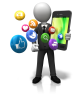 PROFESSINAL EXPERIENCE: Vee & Vee Money Exchange (Jan 2011 to Jul 2013).DESIGNATION: Cashier - office assistant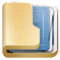 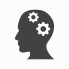 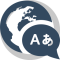 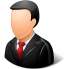    REFERENCES:   Dr. Adley Mark Fernandes                                                      Mr. Arun Andrew              M.B.B.S MD (Pathology)                                                          Business Development Manager                                                                                  Biosytech Medical Laboratory                                               Biosytech Medical Laboratory    Mobile : + 971 502720830                                                        Mobile : + 971 527778545     DECLARATION:I hereby declare that the above details given by me are true to the best of my knowledge.Thanks and Regards,Sanooj Panicker